Сценарий КВН к Дню космонавтики«Мы в космосе»Классный руководитель   Севрюкова Е.В.Цели: расширять знания детей; прививать чувство гордости за величайшие достижения русского народа в области космоса.Действующие лицаВедущий.Космонавт.Ход мероприятияВедущий. На рубеже двух столетий - девятнадцатого и двадцатого - наш соотечественник, основоположник современной космонавтики, К.Э. Циолковский стал рассматривать космос как возможную среду обитания человека, исследовать условия, в которых он окажется, совершая межпланетный полет. В 1957 г., 4 октября, впервые в мире на орбиту был выведен искусственный спутник Земли. Так началась космическая эра в истории человечества. А 12 апреля 1961 г. Юрий Алексеевич Гагарин проложил людям дорогу в космическое пространство, совершив первый полет в истории человечества. С того дня прошло 47 лет... Сегодня космонавтика развивается стремительно, в космос отправляются даже туристы. Возможно, наступит время, когда в космосе сможет побывать любой человек, поэтому давайте представим, что сегодня нам выпала возможность совершить путешествие в космос. Приготовились? Поехали!На сцену выходит ученик, одетый в костюм космонавта.Космонавт.Мне пора...Я мечтало больших скоростях.Ведь если меня испугает бездонная синь,Ты первая скажешь:«Он трус.Он мне больше не сын».Живые и мертвыеЭтого мнене простят.И все это правда,как то, что секунды спешат.Как то, что завтраопять заалеет восток...В атаке всегдаКто-то делаетпервый шаг.И это не подвиг,а просто-напросто долг!Ты будешь жить,как и прежде, часы торопя.Но скоро поймешь, для чего,ты поймешь, что не зрялюди -земнее земных –покидали тебяво имя бессмертья и славы твоей,Земля!..Я зановопамять свою пред гобой пролистал.Глазастые звезды мерцают,дразня и маня.Диктор:«До старта четыре секунды.Внимание.Старт!..»Человек:«Прощай, Земля...Земля,До свиданья, гордость моя!..»Автор: Р. РождественскийПрезентация о Ю.А.ГагаринеКлассы образуют две-три команды в зависимости от количества человек.Конкурсы для школьниковКонкурс «Визитная карточка»Команды представляют название, девиз, костюмы.Конкурс «Разминка»Команды по очереди отвечают на вопросы.1. Кого считают отцом космонавтики?а) К.Э. Циолковского;б) Н.Е. Жуковского;в) С.П. Королева.2. Галактика - это...а) Солнце и вращающиеся вокруг него планеты;б) несколько звезд;в) гигантское скопление звезд.3. Что означает слово «космос»?а) планета;б) небо;в) Вселенная.4. Как называется наука о строении и развитии космических тел, их систем и Вселенной в целом?а) космонавтика;б) астрономия;в) астрология.5. Какая из планет самая большая?а) Сатурн;б) Меркурий;в) Юпитер.6. Назовите самое близкое к нам космическое тело.а) Солнце;б) Луна;в) комета Галлея.7. Как звали собаку, которая первой полетела в космос вместе с искусственным спутником земли?а) Стрелка;б) Белка;в) Лайка.8. Когда был совершен первый полет человека в космос?а) 12 апреля 1961 г.;б) 4 октября 1957 г.;в) 16 июля 1969 г.9. Как назывался космический корабль, на котором стартовал Ю. А. Гагарин?а) «Восход»;б) «Восток»;в) «Союз».10. Какой позывной был у Ю.А. Гагарина?а) клен;б) кедр;в) земля.11. Как называется космонавт в США?а) астрофизик;б) астронавт;в) астролог.12. Кто первым побывал на Луне?а) СССР;б) США (Нил Армстронг, Эдвин Олдрин);в) Китай.13. Кто из женщин-космонавтов впервые вышел в открытый космос?а) Валентина Терешкова;б) Салли Райд (США);в) Светлана Савицкая.14. Кто первый для исследования небесных тел стал использовать телескоп?а) Николай Коперник;б) Джордано Бруно;в) Галилео Галилей.15. Самая дальняя планета от Солнечной системы?а) Меркурий;б) Марс;в) Плутон.16. Кто первым предложил, что Земля - шар?а) Аристотель;б) Пифагор;в) Птолемей.17. Из чего состоит комета?а) ядра, хвоста и газовой оболочки;б) ядра и хвоста;в) ядра.18. Какая планета земной группы имеет самую плотную облачную атмосферу?а) Марс;б) Венера;в) Земля.За каждый правильный ответ команде присуждается 1 балл. После окончания конкурса баллы подсчитываются. Конкурс «Домашнее задание»Ведущий. Таинственный мир звезд издавна манил людей, g сказаниях, эпосе, религиозных произведениях, мифах разных народов рассказывается о возникновении вселенной. Мы предложили нашим участникам рассказать некоторые мифы, приложив все свои творческие силы. Итак, давайте посмотрим, что у них получилось.Материал для команды 1Согласно одному китайскому древнему мифу однажды на небе появилось сразу десять солнц. От чудовищного жара расплавились скалы и засохли растения. Но лучник И спас землю от гибели, поразив волшебными стрелами девять лишних солнц. Он оставил только одно, которое и сияет нам сейчас.Материал для команды 2Древние индейцы полагали, что Земля плоская и опирается на спины гигантских слонов, которые, в свою очередь, покоятся на черепахе. Огромная черепаха стоит на змее, которая олицетворяет небо и как бы замыкает земное пространство.Материал для команды 3Многие африканские мифы гласят, что назаре времен люди жили на небесах вместе с верховным богом Веле. Но затем они чем-то рассердили его и были изгнаны на Землю. Верховный бог сначала сотворил небо, а потом создал Солнце и Месяц, которые стали его помощниками в обустройстве мира. Но вскоре Солнце и Месяц поссорились. Месяц сбросил Солнце с небес, а Солнце в отместку закидало Месяц грязью. Увидев это, Веле объявил, что отныне его помощники не должны встречаться друг с другом. Поэтому солнце светит только днем, а месяц ночью.Команды по очереди показывают свои сценки. Жюри оценивает конкурс «Домашнее задание».Ведущий. А теперь настало время наших уважаемых капитанов: они должны показать свою находчивость и смекалку.Конкурс капитановКапитанам команд предлагается решить «космический» кроссворд. Капитан команды, справившийся с заданием быстрее, побегает в этом конкурсе.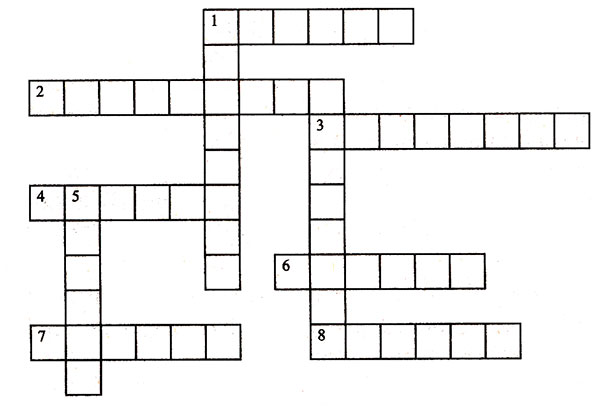 По горизонтали: 1. Мельчайшие твердые частички, которые обращаются вокруг Солнца. 2. Гигантское скопление звезд. 3. Расстояние, которое проходит свет за один год, называется... годом. Самая большая планета солнечной системы. 6. Небесное тело, состоящее из ядра, хвоста и газовой оболочки. 7. Самая большая звезда. 8. Количество планет солнечной системы.По вертикали: 1. Космический камень, упавший на Землю 3. Часть солнечной системы, крупные небесные тела, большая часть которых движется между орбитами Марса и Юпитера. 5. Самая удаленная от Солнца планета.Ответы:По горизонтали: 1. Метеор. 2. Галактика. 3. Световой (световым). 4. Юпитер. 6. Комета. 7. Солнце. 8. Девять.По вертикали: 1. Метеорит. 3. Астероид. 5. Плутон.Конкурс «Необычный гость»Ведущий. В необъятной Вселенной пока что известен один крохотный уголок, где может жить человек. Это наша Земля, средняя по размерам и массе планета с воздушной оболочкой, кружащая не слишком далеко и не слишком близко от своей звезды - Солнца. Здесь мы в безопасности - атмосфера защищает нас от грозного невидимого дыхания космоса и ударов метеоритов, нам не грозят ни испепеляющий жар, ни смертельный мороз. Маленький островок жизни в беспредельном космическом океане, колыбель человечества, его единственное пристанище...Но представьте на мгновение, что вдруг на одной из космических трасс вы встретились с кораблем дружественных инопланетян. Во время переговоров они захотели узнать, кто вы, откуда и что же это за планета Земля? Что вы сможете рассказать о нашей родной прекрасной планете пришельцам из космоса?В этом конкурсе жюри оценивает не только быстроту ответов но и его оригинальность.Конкурс музыкальныйВедущий. Много песен сложено и спето о покорении космоса. Предлагаем нашим командам вспомнить и исполнить эти песни.Звучат песни «Я - Земля!», «Трава у дома» и т. д.Ведущий. Ну что же, дорогие ребята, можно считать, что наш первый «полет» в космос прошел успешно. И может быть, в скором будущем наше путешествие покажется самым обычным, повседневным делом, недаром говорил Циолковский: «Человечество не останется вечно на Земле, но в погоне за светом и пространством сначала робко проникнет за пределы атмосферы, а затем завоюет себе все околосолнечное пространство». Отныне и навсегда мы тесно связали свою жизнь и свое будущее с космосом, стали на путь, ведущий к овладению неисчерпаемыми ресурсами Вселенной.Жюри подводит итоги. Командам вручаются памятные призы.Звучит музыка.